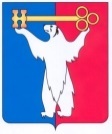 АДМИНИСТРАЦИЯ ГОРОДА НОРИЛЬСКАКРАСНОЯРСКОГО КРАЯПОСТАНОВЛЕНИЕ23.08.2021	                                           г. Норильск 			                          №  420О внесении изменения в постановление Администрации города Норильска 14.01.2010 № 02В целях урегулирования отдельных вопросов осуществления должностными лицами Администрации города Норильска полномочий,ПОСТАНОВЛЯЮ:1. Внести в постановление Администрации города Норильска от 14.01.2010 
№ 02 «О распределении полномочий между должностными лицами Администрации города Норильска» (далее - Постановление) следующее изменение:1.1. Пункт 1 приложения № 9 к Постановлению изложить в следующей редакции:«1. Обеспечивает исполнение Администрацией города Норильска полномочий по вопросам:- комплексного развития территории жилой и нежилой застройки муниципального образования город Норильск;- комплексного развития территории по инициативе правообладателей;- реализации решений комплексного развития территории муниципального образования город Норильск;- строительства объектов муниципальной собственности муниципального образования город Норильск;- проведения реконструкции, капитальных и текущих ремонтов объектов муниципальной собственности, строительства (реконструкции) объектов жилищного фонда, объектов социального назначения муниципального образования город Норильск, за исключением объектов автомобильных дорог.».2. Опубликовать настоящее постановление в газете «Заполярная правда» и разместить его на официальном сайте муниципального образования город Норильск.Глава города Норильска	                                                                                  Д.В. Карасев